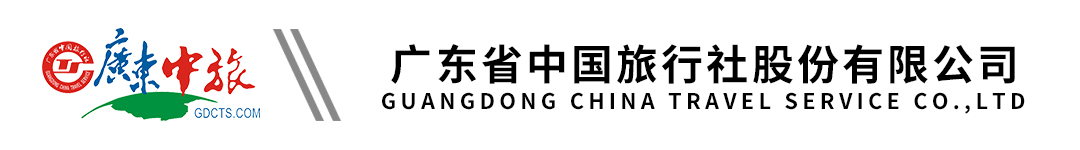 中旅1号【旅展•探秘中朝】东北三省双飞7天 | 纯玩 | 长白山天池 | 镜泊湖瀑布 | “小韩国”延吉 | 网红弹幕墙 | 中朝边境丹东 | 鸭绿江断桥 | 安东老街 | 抗美援朝纪念馆 | 沈阳故宫 | 长白矿物温泉 | 南航不走回头路行程单行程安排费用说明自费点其他说明产品编号XZL-20240426DB出发地广州市目的地辽宁省-吉林省-黑龙江省行程天数7去程交通飞机返程交通飞机参考航班广州-延吉CZ3606/15:45-22:00经停长春广州-延吉CZ3606/15:45-22:00经停长春广州-延吉CZ3606/15:45-22:00经停长春广州-延吉CZ3606/15:45-22:00经停长春广州-延吉CZ3606/15:45-22:00经停长春产品亮点★精华景点一网打尽★精华景点一网打尽★精华景点一网打尽★精华景点一网打尽★精华景点一网打尽天数行程详情用餐住宿D1广州（飞行约5.5小时）延吉早餐：X     午餐：X     晚餐：X   延吉德铭宾馆、韩城宾馆或同级D2延吉（行车约4小时）镜泊湖早餐：√     午餐：野生冷水鱼宴     晚餐：X   镜泊湖瑞景豪格、靓瀑或同级D3镜泊湖（行车约2.5小时）大关东文化园（行车约30分钟）百花谷（行车约30分钟）二道白河镇早餐：√     午餐：X     晚餐：朝鲜歌舞表演餐   二道白河鑫达莱、长白山观景、山水泉、御麓泉、松果焕能、宝石小镇或同级D4二道白河镇（行车约45分钟）长白山北坡（行车约2小时）松江河早餐：√     午餐：X     晚餐：东北农家菜   松江河沃尔斯、白溪假日或同级D5松江河（行车约5.5小时）丹东早餐：√     午餐：√     晚餐：X   丹东如家商旅、泊悦假日、假日锦轩或同级D6丹东（行车约3.5小时）沈阳早餐：√     午餐：铁锅炖江鱼     晚餐：X   沈阳塔湾智选假日、锦江都城、城市国际、维也纳、天文或同级D7沈阳（飞行约4小时）广州早餐：√     午餐：特色烤鸭餐     晚餐：X   无费用包含1、【交通】：含往返机票、不含往返机场建设费、燃油附加费。（具体的航班时间以实际出票为准）1、【交通】：含往返机票、不含往返机场建设费、燃油附加费。（具体的航班时间以实际出票为准）1、【交通】：含往返机票、不含往返机场建设费、燃油附加费。（具体的航班时间以实际出票为准）费用不包含1、合同未约定由组团社支付的费用（包括行程以外非合同约定活动项目所需的费用、游览过程中缆车索道游船费、自由活动期间发生的费用等）。1、合同未约定由组团社支付的费用（包括行程以外非合同约定活动项目所需的费用、游览过程中缆车索道游船费、自由活动期间发生的费用等）。1、合同未约定由组团社支付的费用（包括行程以外非合同约定活动项目所需的费用、游览过程中缆车索道游船费、自由活动期间发生的费用等）。项目类型描述停留时间参考价格长白山自然保护区 环线车+环保车必须乘坐，环线车35元/人+环保车85元/人¥(人民币) 120.00长白山天池 倒站车倒站车费80元/人¥(人民币) 80.00镜泊湖景区 电瓶车电瓶车10元/次*3次¥(人民币) 30.00自费项目长白山漂流：198元/人预订须知【注意】：温馨提示安全注意事项：